Зимние   каникулы это здорово!!Познавательная игра « Правила эти -знают все дети»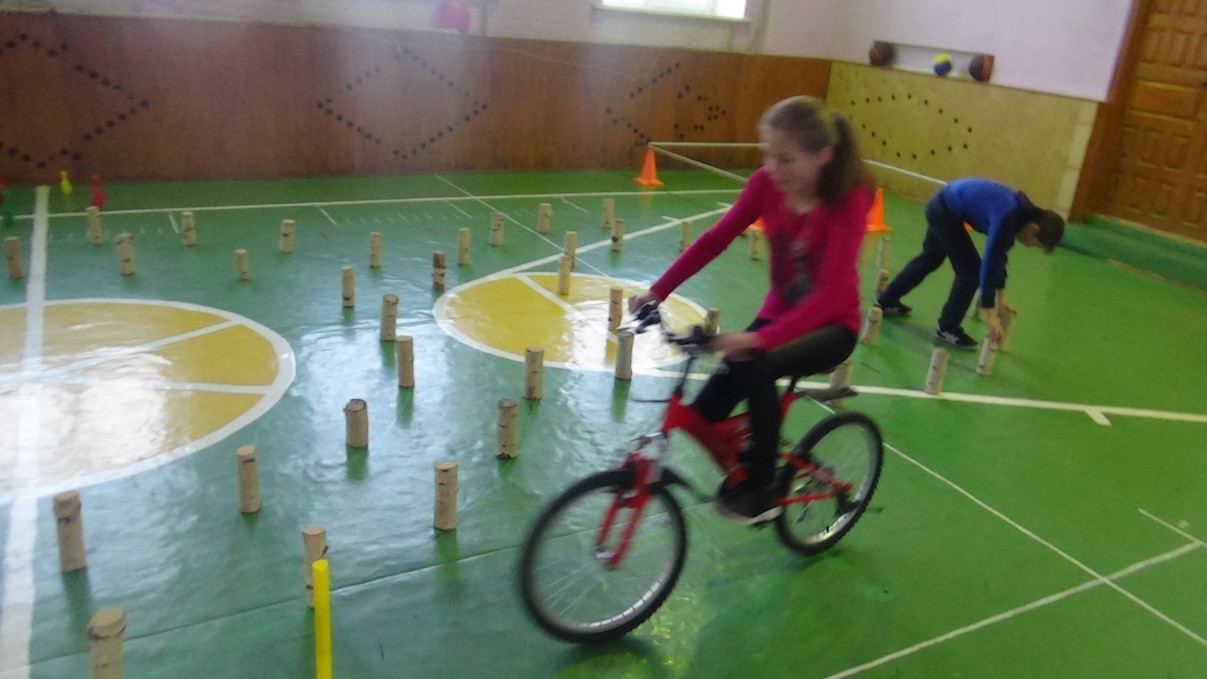 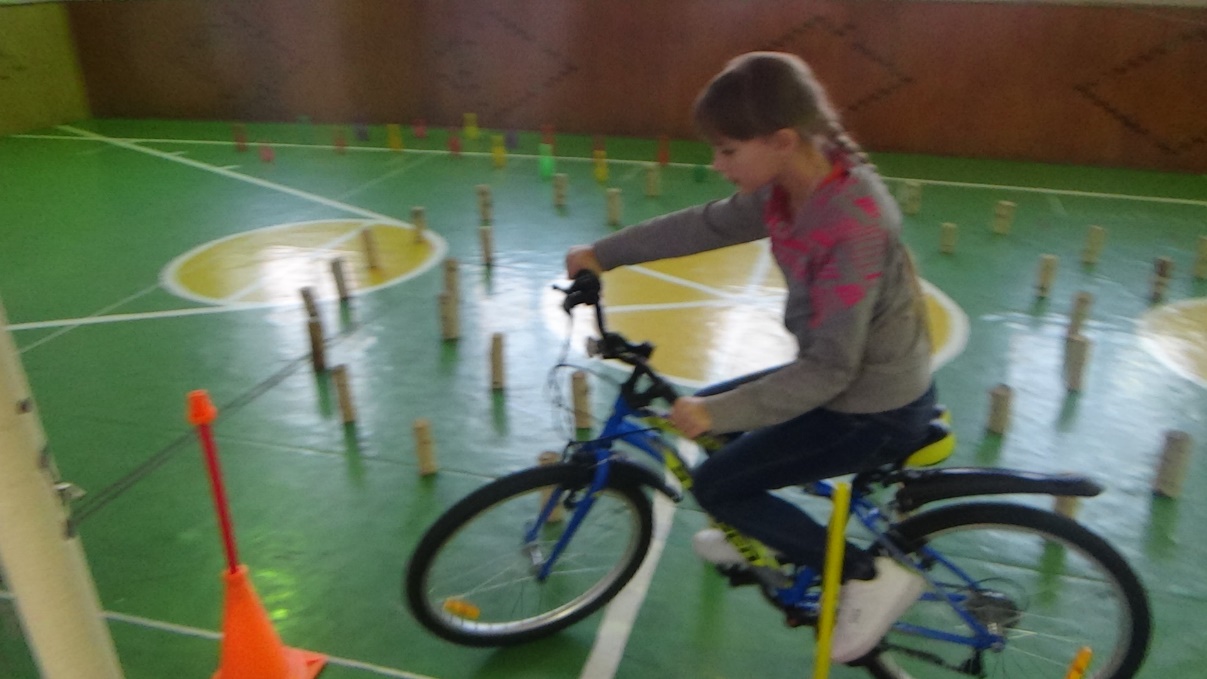 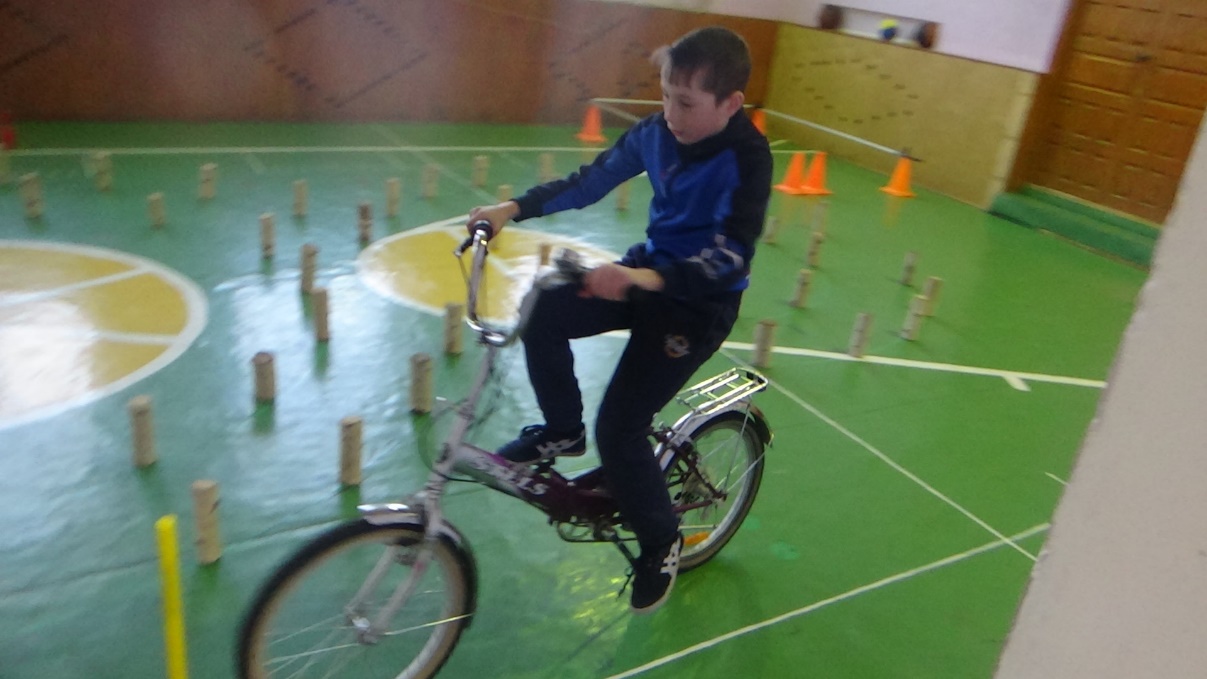 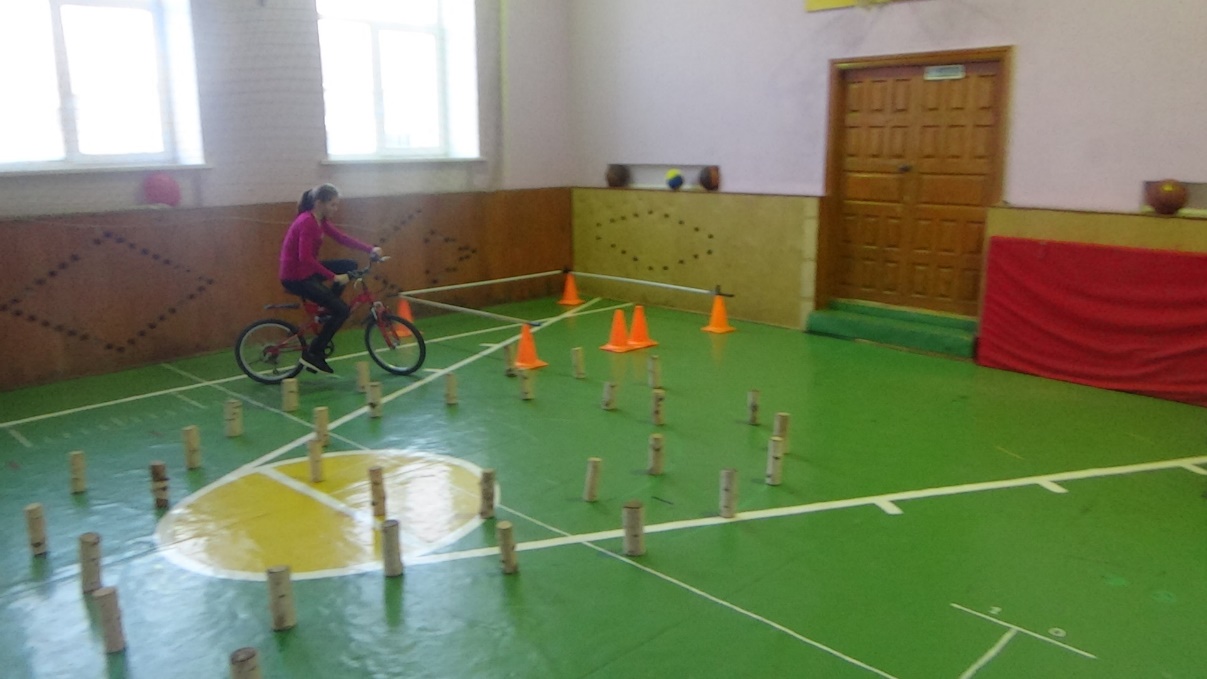 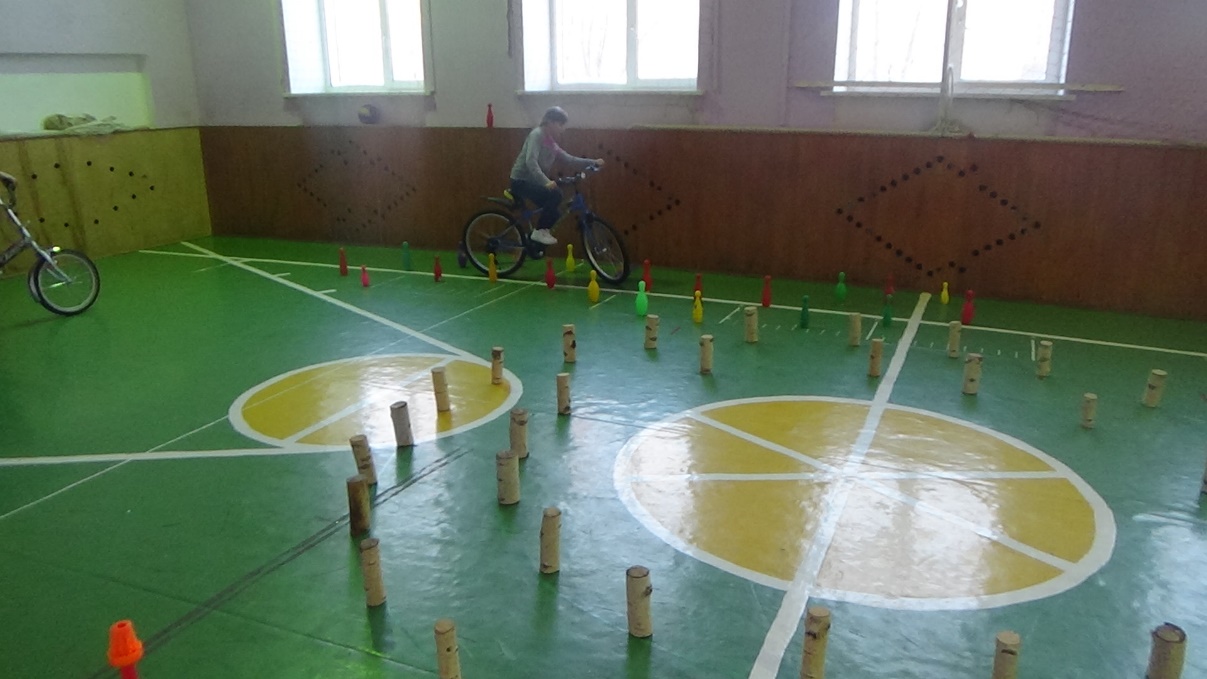 Зимние забавы «Катание на горке»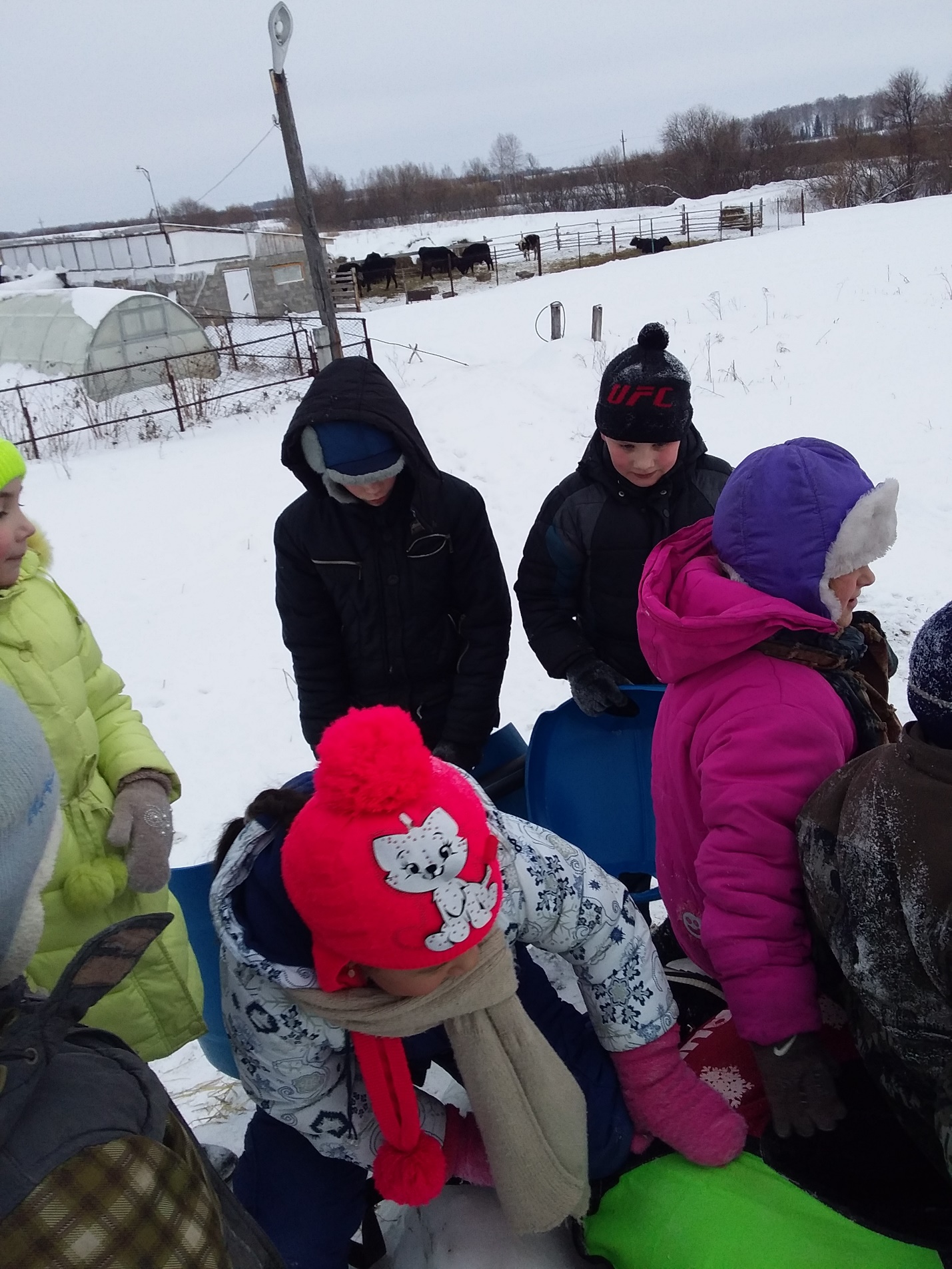 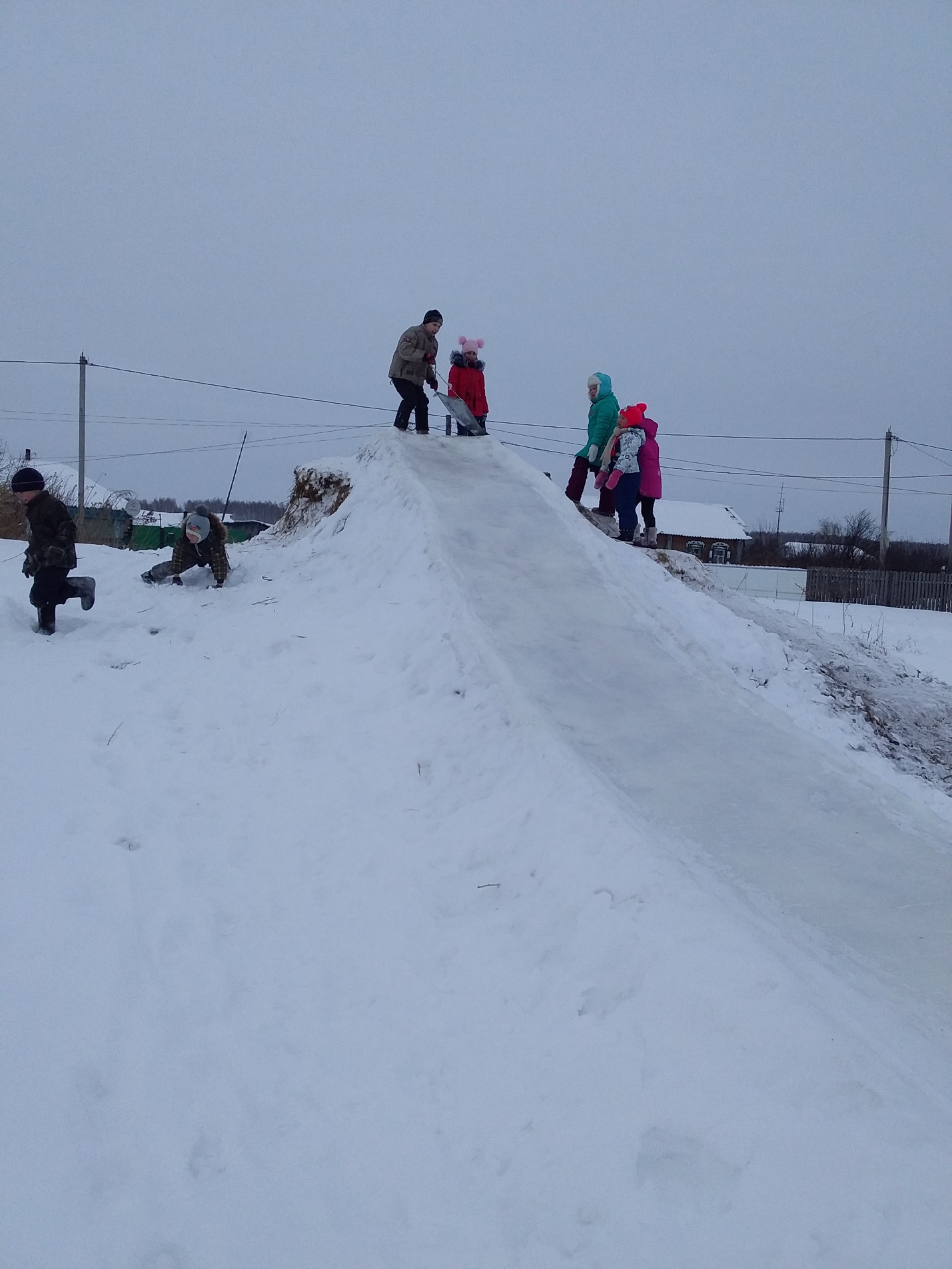 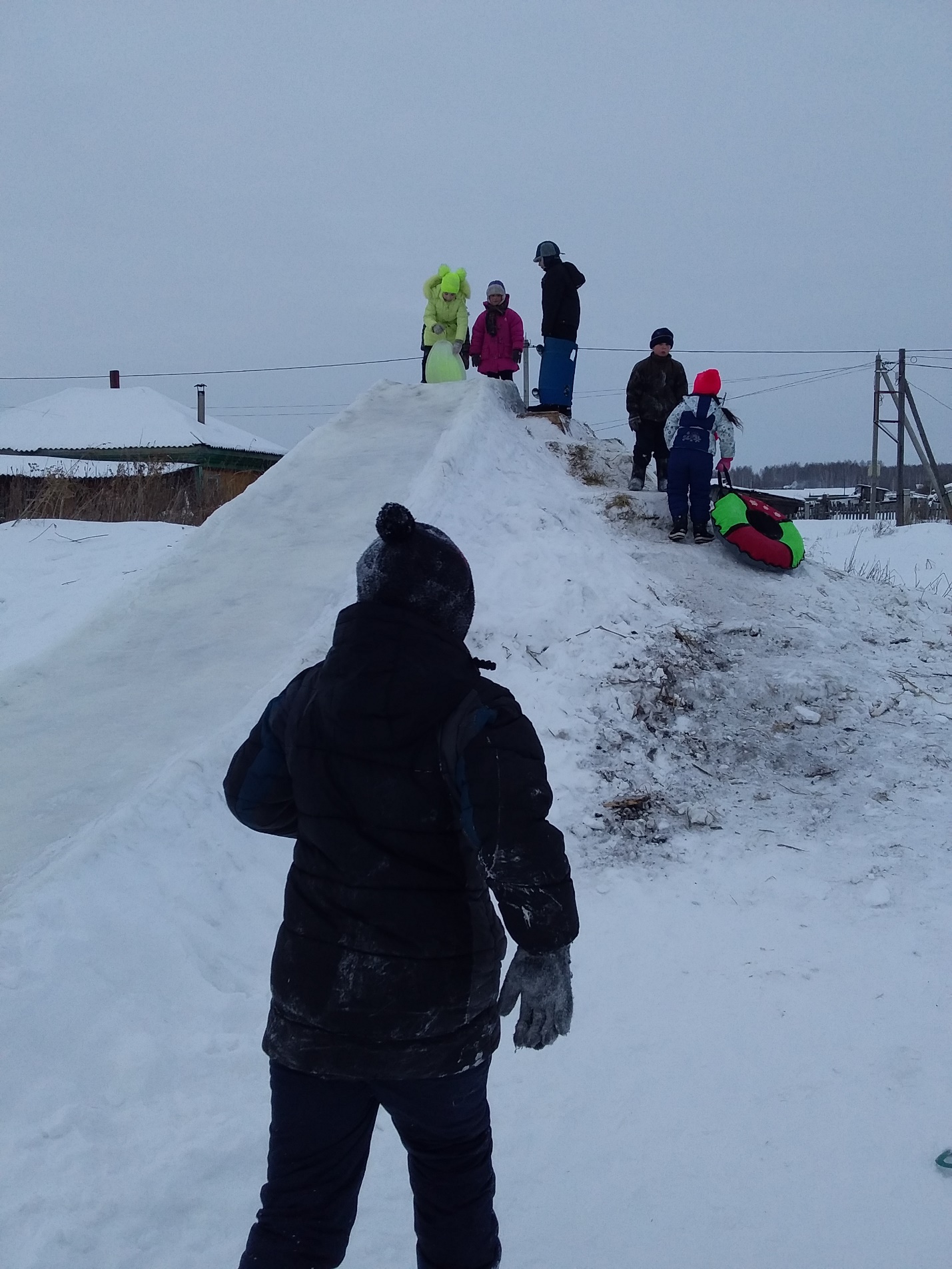 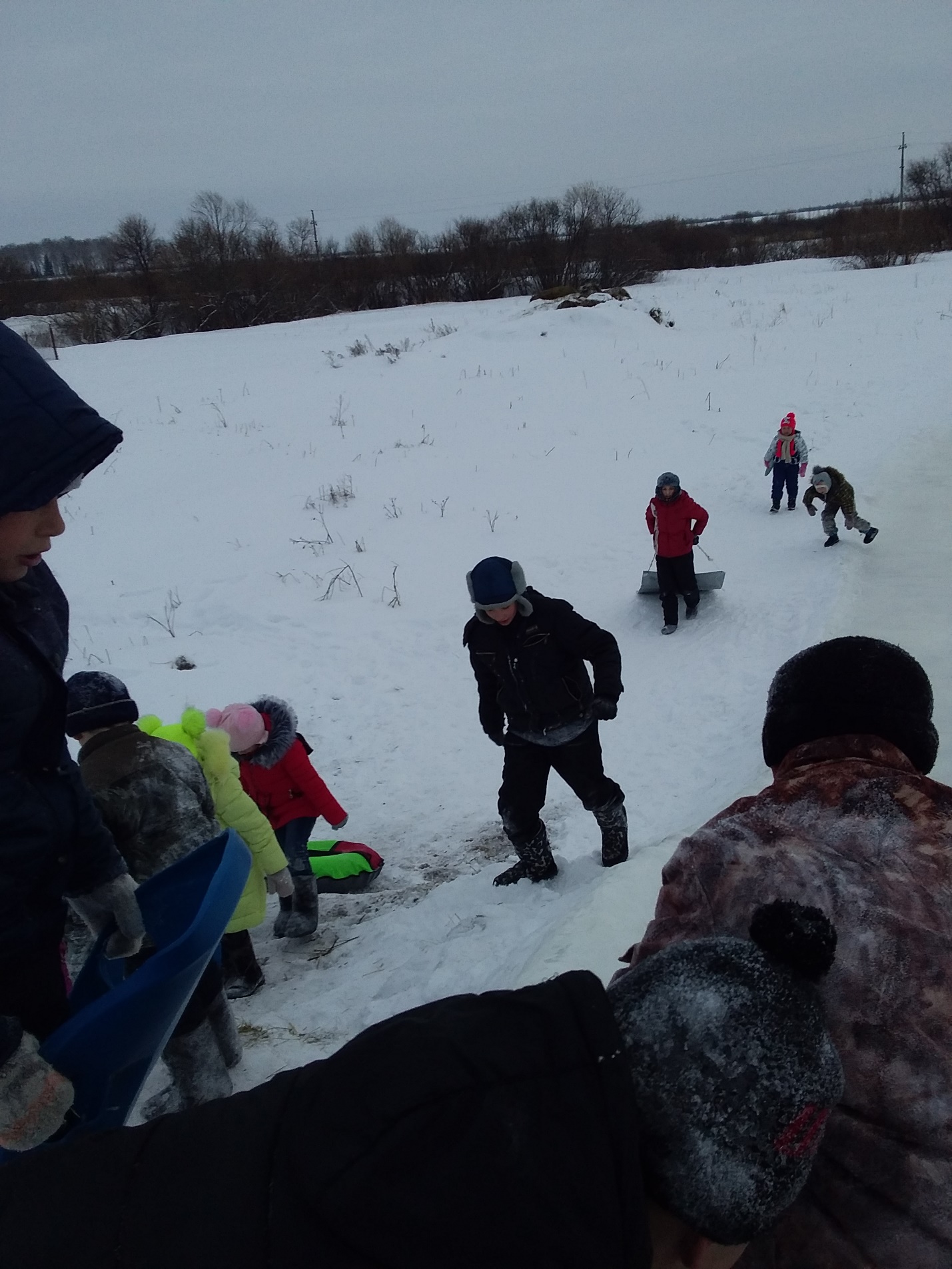 «Рождественские посиделки»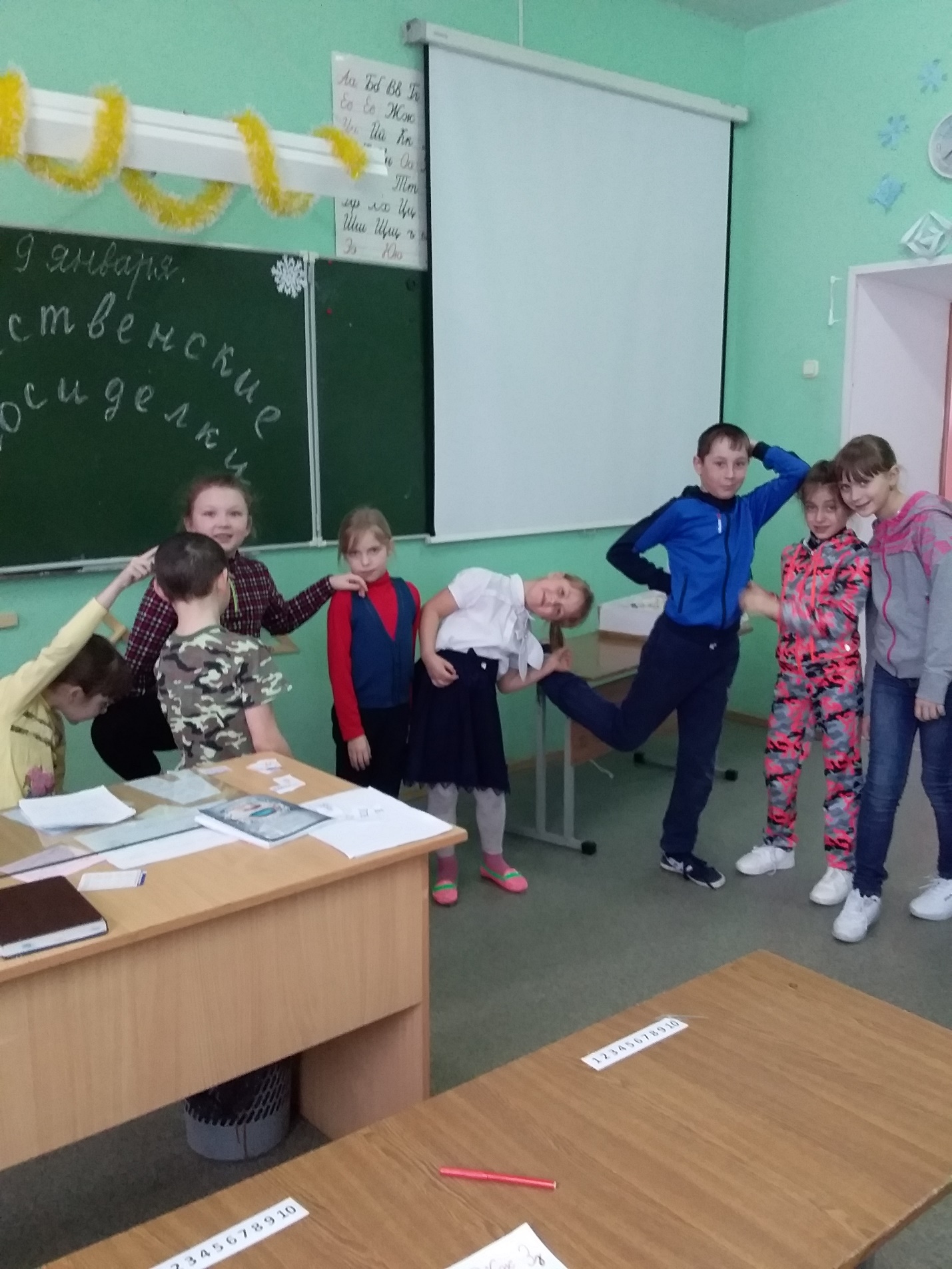 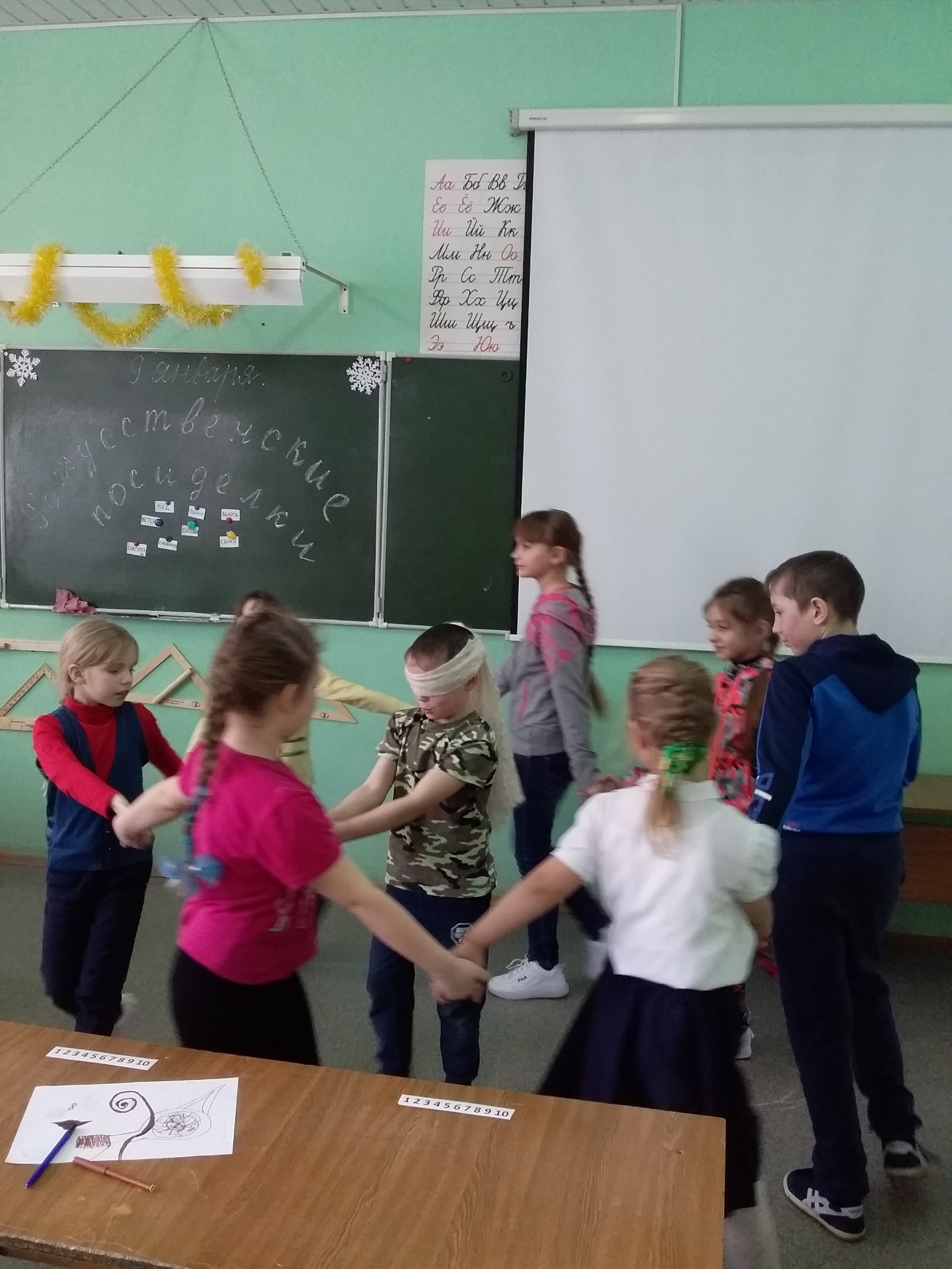 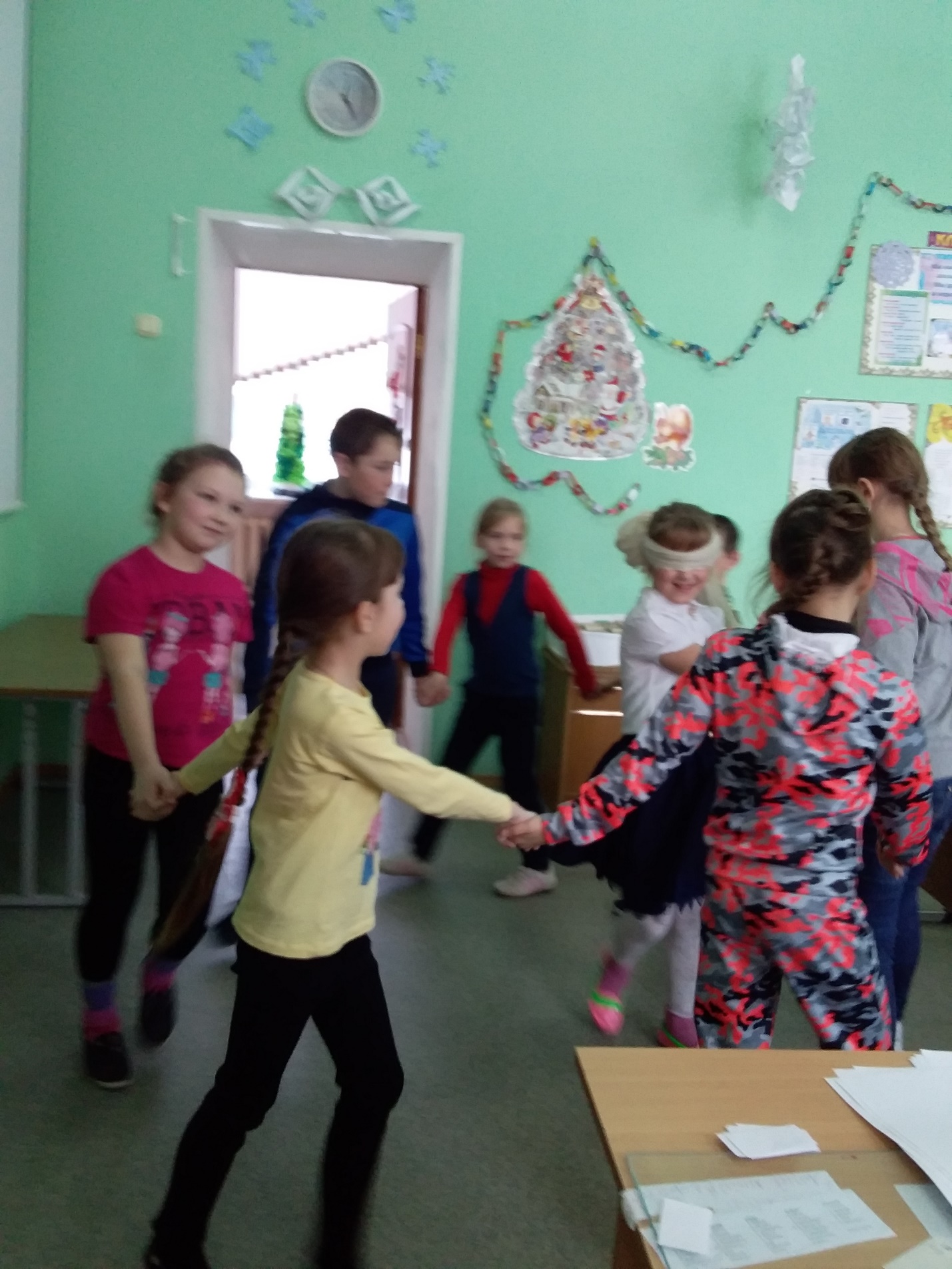 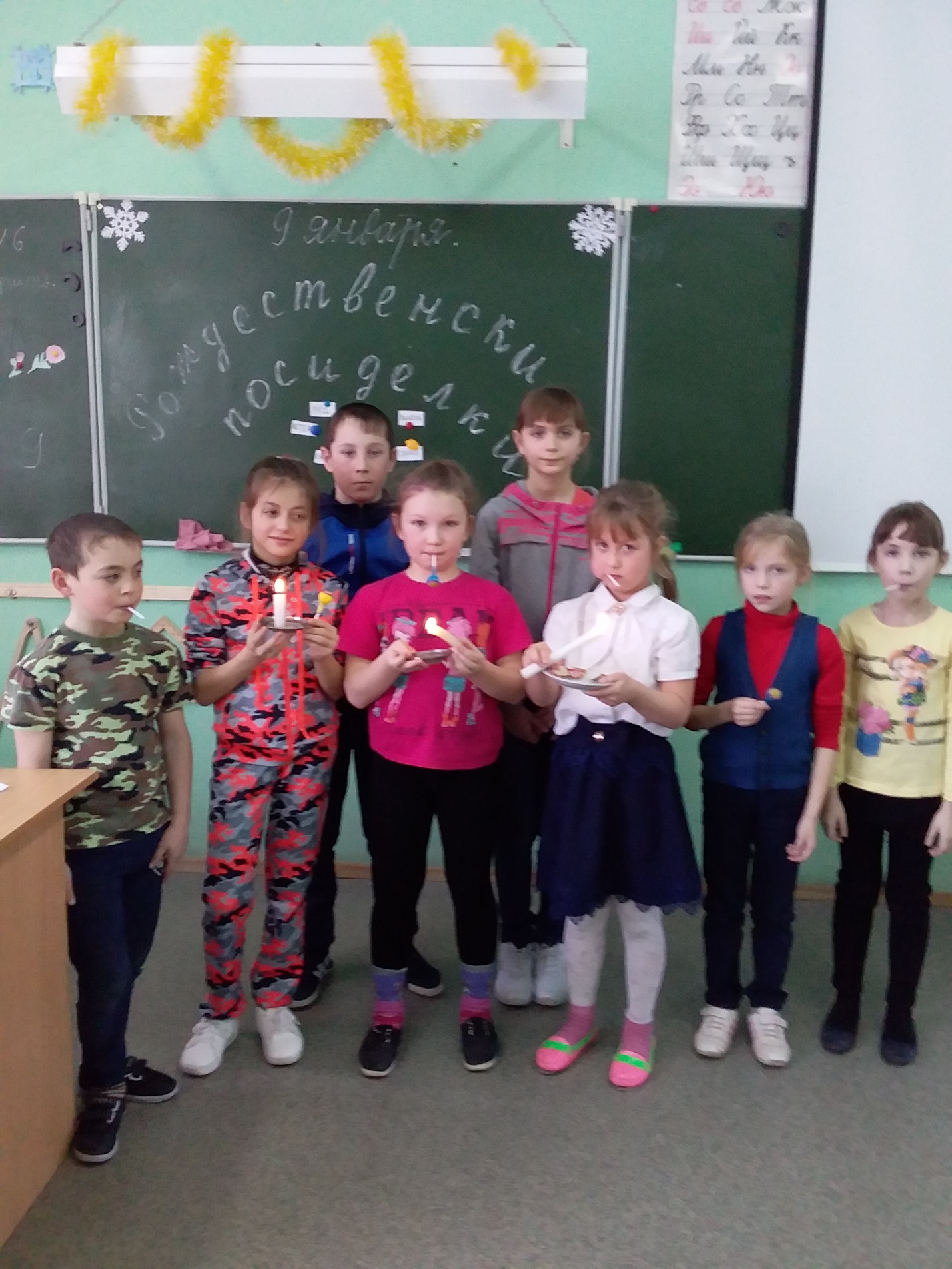 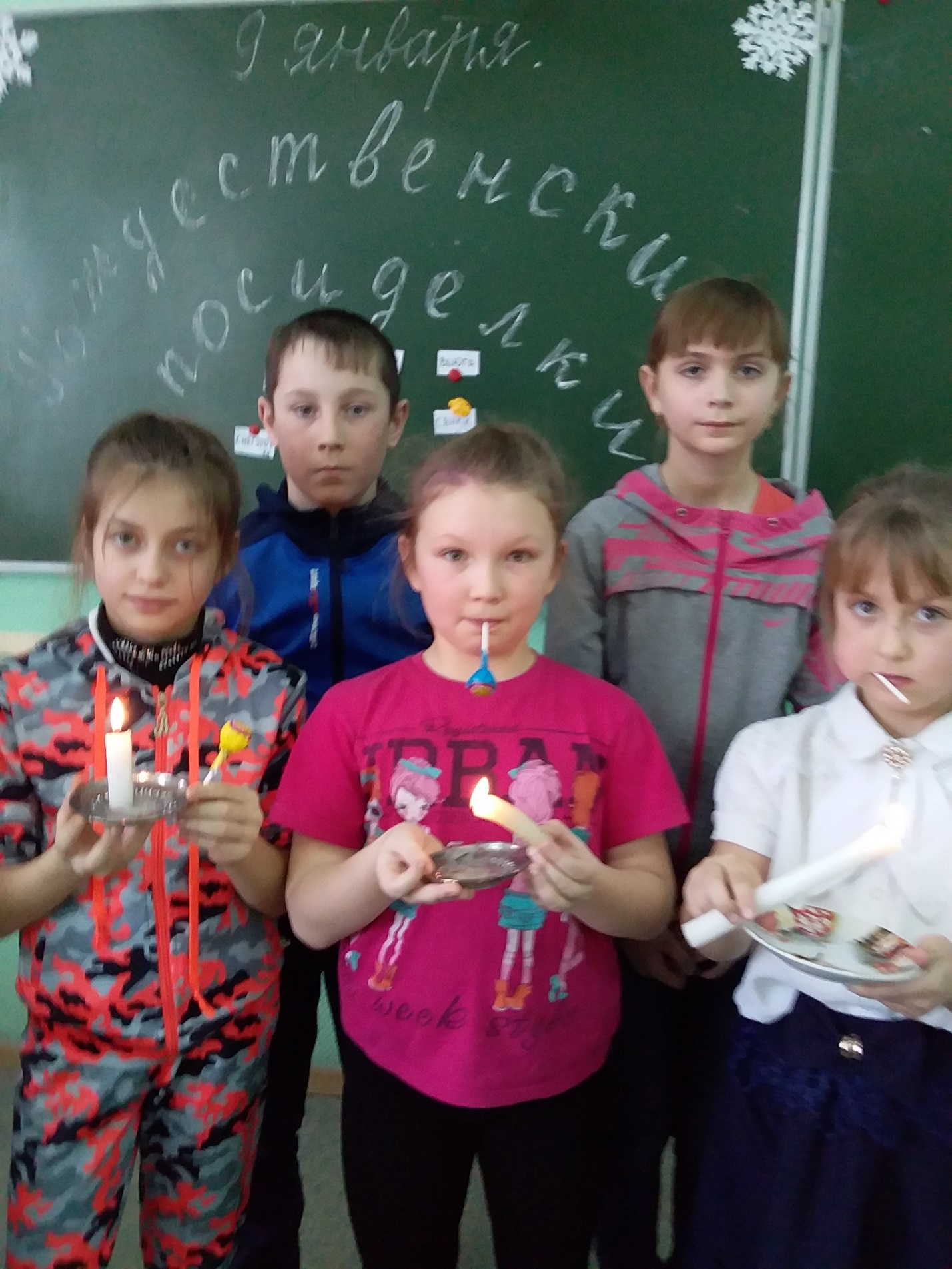 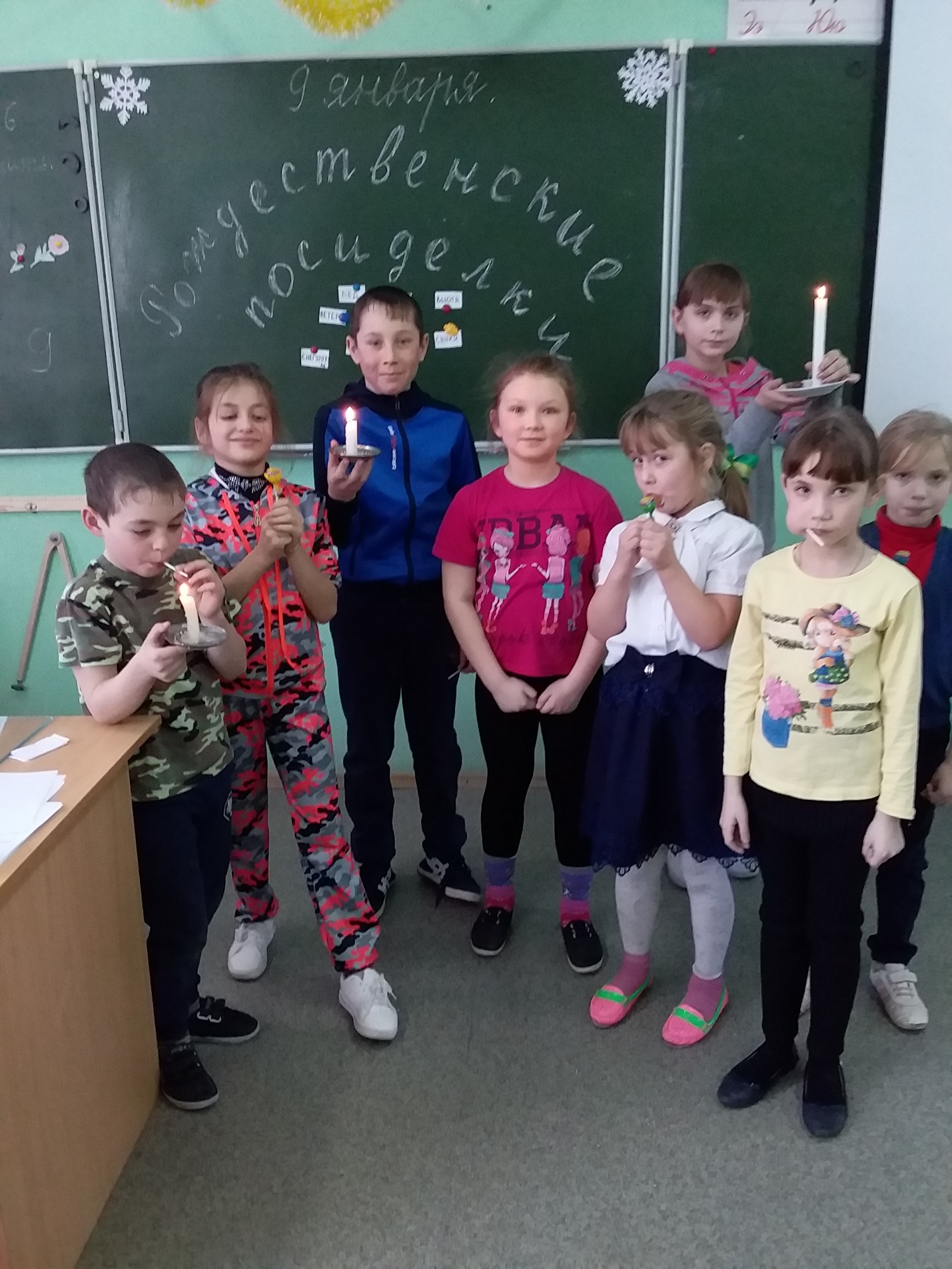 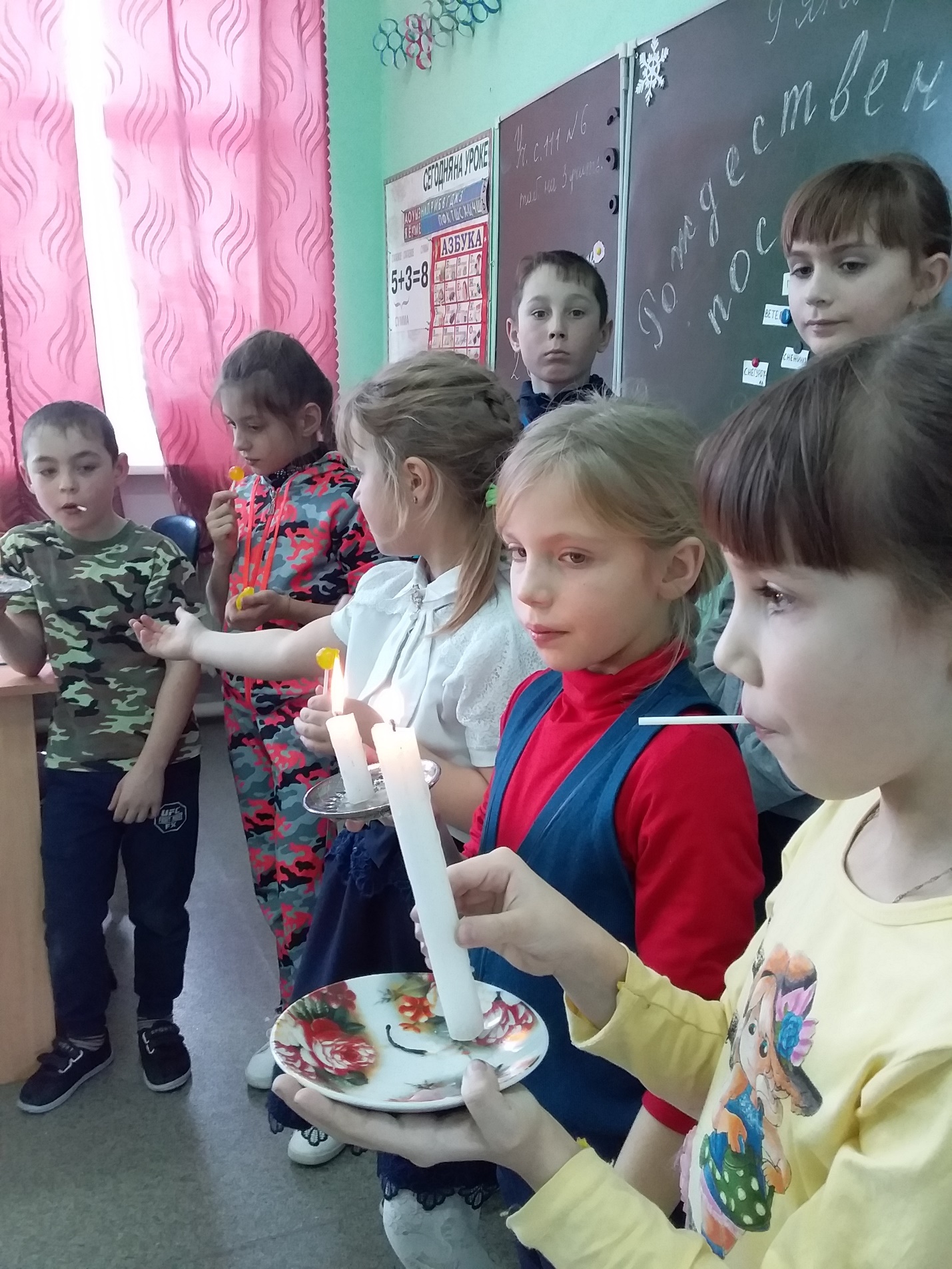 